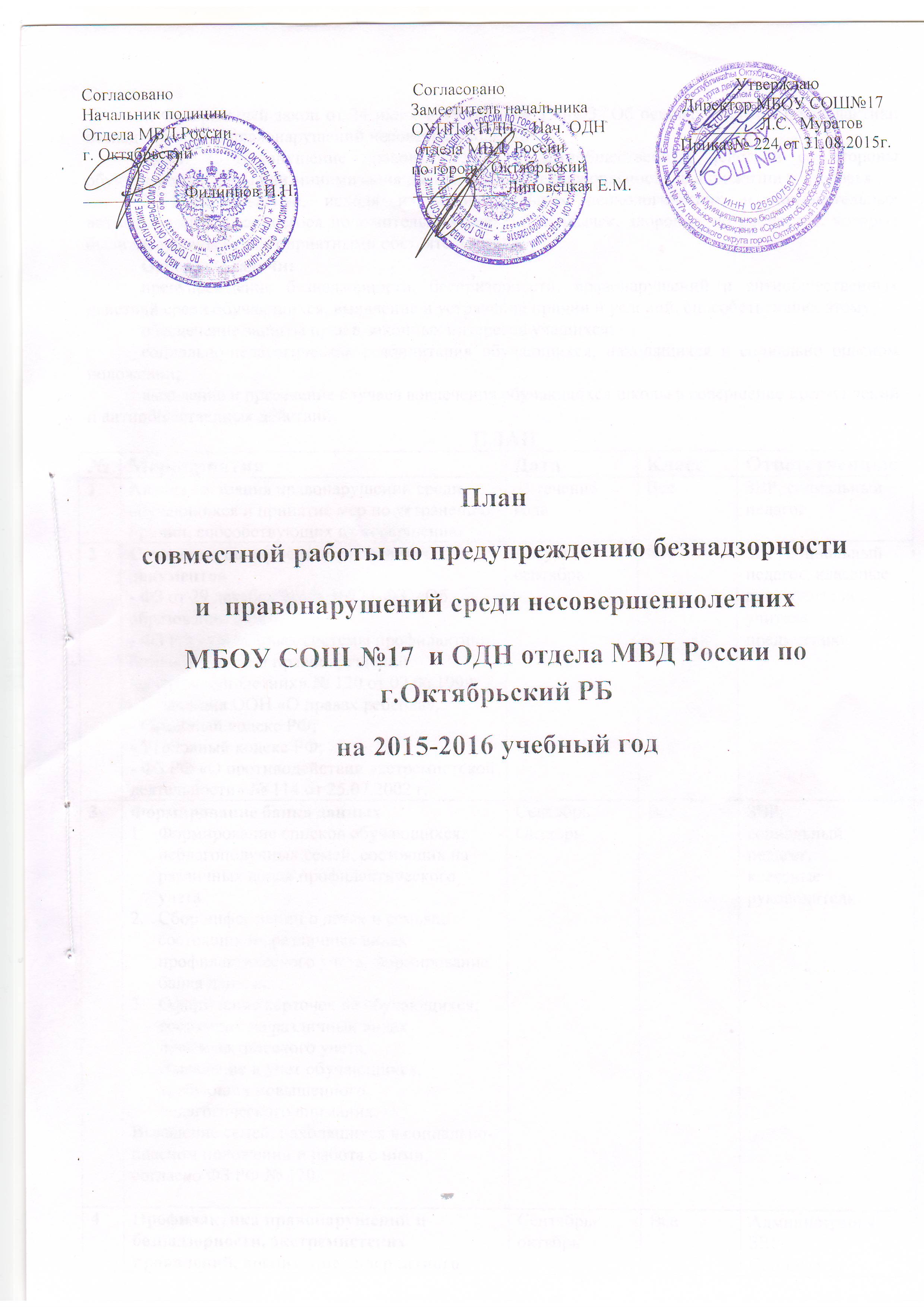 План работы музея на 2015-2016гг.Руководитель музея                                    № п/пНаименование мероприятияСроки выполнения Ответственныепримечание 1Экскурсии в музей  «Моя малая родина»1 сентябряРуководитель музеяВикторины, просмотр видеофильмов2Участие в акции, посвященной памяти М.Хайрутдинову у памятника «Дума солдата»4сентябряРук.музея классные руководителиВозложение цветов3Уроки мужества «70- лет окончания второй мировой войны»сентябрьРук.музеяУчитель ОБЖВстречи с ветеранами, просмотр видеофильмов, викторины4Обновление списков экскурсоводов, организация их учебы.15 сентябряРуководитель музеяЭкскурсоводы-учащиеся 6А классаСоставление текстов бесед ко Дню Победы1 октябряРуководитель музея, учителяТексты бесед и экскурсии о ВОВ, о земляках участниках войны и тружеников тыла.6 Проведение  экскурсий, посвященных Юбилею города Октябрьский с учащимися 1-11 классовПостоянно, согласно графикуРуководитель музеяПроведение экскурсий с классами в течение учебного года.7Привлечение членов НОУ для сбора и оформления материала о Великой Отечественной ВойнеСентябрь,январьРуководитель музея, учителя-предметникиСбор материала об учителях-ветеранах.8Составление списков династий выпускников школыСентябрьСовет музеяСбор материалов о выпускниках династий по своей школеЭкскурсии, посвященные Дню неизвестного солдатаДекабрь Совет музеяруководительПроведение экскурсий с классами 9Участие в общешкольных мероприятиях, посвященных Дню защитника Отечества  и Дню ПобедыПо графикуСовет музеяПрактически все ребята, члены совета музея, участвуют во всех общешкольных мероприятиях10Проведение викторины, посвященной Природе родного края. 1 ДекабряСовет музея, учителя КБ, истории, руководитель музеяВикторина по ВОВ11Сбор материалов для экспозиций о ВОЙНЕСентябрь, октябрьСовет музеяСбор материалов для экспозиций проводится постоянно12Конкурс творческих работ учащихся “Мы этой памяти верны ”Сентябрь, октябрьУчитель русского языка и литературыКонкурс проводится учителями-предметниками13Уточнение списков учителей-пенсионеров и ветеранов ВОВ1 октябряРуководитель музеяСписок учителей-пенсионеров находится у администрации школы14Шефство над учителями-пенсионерами, и ветеранами ВОВПостоянноАдминистрация школы, совет музеяШефство над учителями-пенсионерами проводится постоянно15Поздравление учителей-пенсионерови ветеранов ВОВПо праздничным и юбилейным датамКл. руководители, совет музеяПоздравление учителей-пенсионеров проводится постоянно16Подготовка и проведение вечеровДекабрьСовет музеяВечера к юбилеям и круглым датам проводятся постоянно17Встречи с ветеранами ВОВ, уроки мужества.Круглый стол «Они творили историю» По графикуСовет музеяВстречи с ветеранами проводятся постоянно18Написание рефератов по истории войныЯнварьУчителя КБРефераты готовят учителя КБ19Проведение заседания Совета музеяСистематическиСовет музеяЗаседание совета музея проводится ежеквартально, встречи еженедельно20Проведение вечера. ПосвященногоДню Победы ВОв.МайАдминистрация, профком, совет музеяВечера проводятся Дню Победы, Дню памяти погибших земляков в годы ВОВ